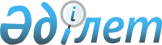 О реорганизации Республиканского государственного казенного предприятия "Межотраслевой научно-технологический центр "Машиностроение" Комитета 
промышленности Министерства индустрии и торговли Республики Казахстан
					
			Утративший силу
			
			
		
					Постановление Правительства Республики Казахстан от 17 января 2008 года № 25. Утратило силу постановлением Правительства Республики Казахстан от 15 октября 2012 года № 1313

      Сноска. Утратило силу постановлением Правительства РК от 15.10.2012 № 1313.      Сноска. Заголовок с изменениями, внесенными   постановлением Правительства РК   от 07.05.2008  N 429 . 

      В целях создания условий для развития инвестиционного и производственного потенциала, повышения экспортоориентированности и конкурентоспособности отечественной 

машиностроительной продукции Правительство Республики Казахстан  ПОСТАНОВЛЯЕТ: 

      1. Реорганизовать Республиканское государственное казенное предприятие "Межотраслевой научно-технологический центр "Машиностроение" Комитета промышленности Министерства индустрии и торговли Республики Казахстан путем преобразования в товарищество с ограниченной ответственностью "Межотраслевой научно-технологический центр "Машиностроение" (далее - товарищество) со стопроцентным участием государства в уставном капитале. 

       Сноска. Пункт 1 с изменениями, внесенными   постановлением Правительства РК   от 07.05.2008  N 429 . 

      2. Комитету государственного имущества и приватизации Министерства финансов Республики Казахстан совместно с Комитетом промышленности Министерства индустрии и торговли Республики Казахстан в установленном законодательством порядке: 

      1) при утверждении Устава товарищества основным предметом его деятельности определить осуществление производственно-хозяйственной деятельности в области научного, технического и   технологического развития машиностроения; 

      2) утвердить Устав товарищества; 

      3) обеспечить государственную регистрацию товарищества в органах юстиции; 

      4) передать права владения и пользования государственной долей участия товарищества 

Комитету промышленности Министерства индустрии и торговли Республики Казахстан; 

      5) принять иные меры по реализации настоящего постановления. 

       Сноска. Пункт 2 с изменениями, внесенными   постановлением Правительства РК   от 07.05.2008  N 429 . 

      3. Утвердить прилагаемые изменения и дополнения, которые вносятся в некоторые решения Правительства Республики Казахстан. 

      4. Настоящее постановление вводится в действие со дня подписания.        Премьер-Министр 

      Республики Казахстан Утверждены                  

постановлением Правительства         

Республики Казахстан             

от 17 января 2008 года N 25           

  Изменения и дополнения, которые вносятся в некоторые решения 

Правительства Республики Казахстан 

      1. В  постановлении Правительства Республики Казахстан от 25 июня 1996 года N 790 

"О Перечне республиканских государственных предприятий" (САПП Республики Казахстан, 1996 г., N 29, ст. 256): 

      в перечне республиканских государственных предприятий, утвержденном указанным постановлением: 

      в разделе "Комитет по инвестициям и промышленности Министерства индустрии и торговли Республики Казахстан": 

      строку, порядковый номер 525, исключить. 

      2. В  постановлении Правительства Республики Казахстан от 12 апреля 1999 года N 405 "О видах государственной собственности на государственные пакеты акций и государственные доли участия в организациях" (САПП Республики Казахстан, 1999 г., N 13, ст. 124): 

      в перечне акционерных обществ и хозяйственных товариществ, государственные пакеты акций и доли которых отнесены к республиканской собственности: 

      раздел "г. Алматы" дополнить строкой, порядковый номер 123-114, следующего содержания: 

      "123-114                 ТОО "Межотраслевой научно- 

                               технологический центр  

                               "Машиностроение". 

      3. В  постановлении Правительства Республики Казахстан от 27 мая 1999 года N 659 "О передаче прав по владению и пользованию государственными пакетами акций и государственными долями в организациях, находящихся в республиканской собственности" 

(САПП Республики Казахстан, 1999 г., N 13, ст. 124): 

      в перечне государственных пакетов акций и государственных долей участия в организациях республиканской собственности, право владения и пользования которыми передается отраслевым министерствам и иным государственным органам: 

      в разделе "Комитету промышленности и научно-технического развития Министерства индустрии и торговли Республики Казахстан": 

      заголовок изложить в следующей редакции: 

      "Комитету по инвестициям и промышленности Министерства индустрии и торговли Республики Казахстан"; 

      дополнить строкой, порядковый номер 291-1, следующего содержания: 

      "291-1                   ТОО "Межотраслевой научно- 

                               технологический центр  

                               "Машиностроение"; 

      раздел "Комитету по инвестициям Министерства индустрии и торговли Республики Казахстан" исключить. 

      4. В  постановлении Правительства Республики Казахстан от 26 ноября 2004 года  

N 1237 "Некоторые вопросы Министерства индустрии и торговли Республики Казахстан" 

(САПП Республики Казахстан, 2004 г., N 47, ст. 586): 

      в перечне организаций, находящихся в ведении Комитета по инвестициям и промышленности Министерства индустрии и торговли Республики Казахстан, утвержденном указанным постановлением: 

      в разделе "Республиканские государственные предприятия": 

      строку, порядковый номер 2, исключить; 

      дополнить разделом следующего содержания: 

      "Товарищества с ограниченной ответственностью 

      Товарищество с ограниченной ответственностью "Межотраслевой научно-технологический центр "Машиностроение", город Алматы. 

      5. В  постановлении Правительства Республики Казахстан от 11 июня 2007 года 

N 483 "О некоторых вопросах республиканской государственной собственности": 

      1) в перечне акционерных обществ (товариществ с ограниченной ответственностью), государственные пакеты акций (доли участия) которых подлежат передаче в конкурентную среду, утвержденном указанным постановлением: 

      раздел "Министерство индустрии и торговли Республики Казахстан" дополнить строкой порядковый номер 11-1, следующего содержания: 

      "11-1. Товарищество с ограниченной ответственностью "Межотраслевой научно-технологический центр "Машиностроение" 100 %"; 

      2) в перечне республиканских государственных предприятий, подлежащих передаче в конкурентную среду, утвержденном указанным постановлением: 

      в разделе "Министерство индустрии и торговли Республики Казахстан": 

      пункт 4 "Республиканское государственное казенное предприятие "Межотраслевой научно-технологический центр "Машиностроение" исключить. 
					© 2012. РГП на ПХВ «Институт законодательства и правовой информации Республики Казахстан» Министерства юстиции Республики Казахстан
				